.Intro: 32 counts.Section 1:   Syncopated vine R. Back rock. ¼ turn R,Section 2:   Cross Rock Chasse, Cross Rock ChasseSection 3:          Cross unwind ½ turn R back rock , kick ball change, walk L,RSection 4:         Step touch, Back Shuffle, Back rock Turn ¼ LeftEnding: Dance ends during Section 2.dance up to count 4. cross R over L unwind ¾ LContact: shelaghjcollins@hotmail.comThat Marvin Gaye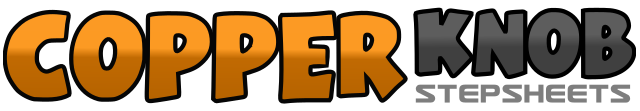 .......Count:32Wall:2Level:Improver.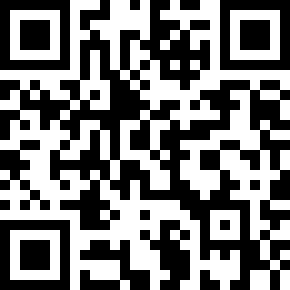 Choreographer:Shelagh Collins (ES) - June 2015Shelagh Collins (ES) - June 2015Shelagh Collins (ES) - June 2015Shelagh Collins (ES) - June 2015Shelagh Collins (ES) - June 2015.Music:Marvin Gaye (feat. Meghan Trainor) - Charlie PuthMarvin Gaye (feat. Meghan Trainor) - Charlie PuthMarvin Gaye (feat. Meghan Trainor) - Charlie PuthMarvin Gaye (feat. Meghan Trainor) - Charlie PuthMarvin Gaye (feat. Meghan Trainor) - Charlie Puth........1-2&Step R to R side, Step L behind R, Step R to R Side3-4Cross L over R, Step R to R side5-6Rock L back recover R7-8Step L ¼ R Step R recover1-2Cross rock L over R, Recover on R3&4Step L to L side, Step R  beside L, Step L to L side5-6Cross rock R over L, Recover in L7&8Step R to R side, Step L beside R, Step R to R side1-2Cross L over R , unwind ½ turn  R3-4R back rock, recover on L5&6Kick R forward, Step R beside L, Step onto L in place7-8Walk forward R.L1-2Step forward R, Touch L behind R Heel,3&4Step back L , Close R beside L, Step back L5-6Step back R Recover on L7-8Turn ¼ L Stepping on R, Sway on to L